บันทึกข้อความ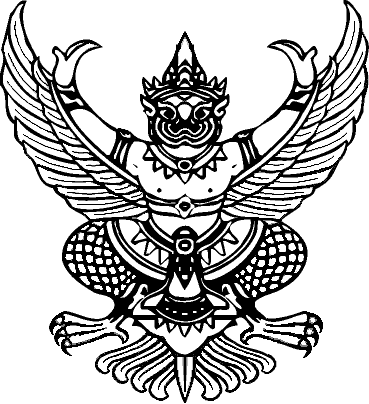 ส่วนราชการ  .....................................................................ที่  ศธ....................................                              วันที่.............เดือน.........................พ.ศ. ............ เรื่อง  ขอเบิกค่าตอบแทนและเงินรางวัลในการทำผลงานทางวิชาการ                                                                                                              เรียน  อธิการบดี	ด้วยข้าพเจ้า(นาย/นาง/นางสาว).......................................................................................................ตำแหน่ง..................................................................สาขาวิชา.........................................................................คณะ................................................................มหาวิทยาลัยราชภัฏราชนครินทร์  ได้รับการอนุมัติแต่งตั้งให้ดำรงตำแหน่งทางวิชาการ ระดับ  ผู้ช่วยศาสตราจารย์  รองศาสตราจารย์  ศาสตราจารย์  จากสภามหาวิทยาลัยราชภัฏราชนครินทร์  เมื่อวันที่........เดือน.......................พ.ศ. .............มีความประสงค์ขอเบิกเงินค่าตอบแทนและเงินรางวัลในการทำผลงานทางวิชาการ เป็นเงินจำนวน………………..บาท(...............................)  ทั้งนี้ได้แนบเอกสารการเบิก-จ่ายมาพร้อมกับหนังสือนี้	จึงเรียนมาเพื่อโปรดพิจารณา                                                                  ลงชื่อ..............................................................ผู้ขอเบิก                                                          (.................................................................)                                                             วันที่..............เดือน.............................พ.ศ. ............